FORMULARIO DI PREISCRIZIONEFORMULARIO DI PREISCRIZIONEFORMULARIO DI PREISCRIZIONEFORMULARIO DI PREISCRIZIONEFORMULARIO DI PREISCRIZIONEAL MAGNIFICO RETTOREAL MAGNIFICO RETTOREAL MAGNIFICO RETTOREAL MAGNIFICO RETTOREAL MAGNIFICO RETTOREDELL'UNIVERSITÀ CATTOLICA "NOSTRA SIGNORA DEL BUON CONSIGLIO"DELL'UNIVERSITÀ CATTOLICA "NOSTRA SIGNORA DEL BUON CONSIGLIO"DELL'UNIVERSITÀ CATTOLICA "NOSTRA SIGNORA DEL BUON CONSIGLIO"DELL'UNIVERSITÀ CATTOLICA "NOSTRA SIGNORA DEL BUON CONSIGLIO"DELL'UNIVERSITÀ CATTOLICA "NOSTRA SIGNORA DEL BUON CONSIGLIO"ANNO ACCADEMICO 2021-2022ANNO ACCADEMICO 2021-2022ANNO ACCADEMICO 2021-2022ANNO ACCADEMICO 2021-2022ANNO ACCADEMICO 2021-2022CORSO DI SPECIALIZZAZIONE	 	CORSO DI SPECIALIZZAZIONE	 	CORSO DI SPECIALIZZAZIONE	 	CORSO DI SPECIALIZZAZIONE	 	CORSO DI SPECIALIZZAZIONE	 	NOMECOGNOMEDATA DI NASCITA|   |	|/  |    |	|/  |   |	|	|	||   |	|/  |    |	|/  |   |	|	|	||   |	|/  |    |	|/  |   |	|	|	||   |	|/  |    |	|/  |   |	|	|	|NOME DEL PADRESESSO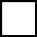 M	F	STATO CIVILECelibe	Coniugato/a	CITTÀ DI RESIDENZAINDIRIZZOCEL.TEL.E-MAIL (stampatello)   NAZIONALITÀ   CITTÀ/COMUNE NASCITAPRECEDENTE TITOLO DI STUDIOCERTIFICAZIONE LINGUA STRANIERANR. CARTA IDENTITÀ/ PASSAPORTOCome siete venuti a conoscenza dell'Università Cattolica "Nostra Signora del Buon Consiglio"?Come siete venuti a conoscenza dell'Università Cattolica "Nostra Signora del Buon Consiglio"?Come siete venuti a conoscenza dell'Università Cattolica "Nostra Signora del Buon Consiglio"?o	Facebook e altre reti socialio	Televisione o altri mezzi di mediao	Televisione o altri mezzi di mediao	Televisione o altri mezzi di mediao	Dalle visite dello staff UCNSBC nelle scuole superiorio	Dalle visite dello staff UCNSBC nelle scuole superiorio	Dalle visite dello staff UCNSBC nelle scuole superiorio	Da un amico/parente/altre conoscenzeo	Da un amico/parente/altre conoscenzeo	Da un amico/parente/altre conoscenzeo	Fiera dove ha partecipato UCNSBCo	Fiera dove ha partecipato UCNSBCo	Fiera dove ha partecipato UCNSBCSono stato/a informato/a che la prova di ammissione si svolgerà in data: __/__/2022Sono stato/a informato/a che la prova di ammissione si svolgerà in data: __/__/2022Sono stato/a informato/a che la prova di ammissione si svolgerà in data: __/__/2022Nota: Attesto l’autenticità dei dati e dei documenti presentati secondo quanto specificato dal Bando di Concorso "Programmi di Specializzazione a lungo termine dell'area Medica", Anno Accademico 2021-2022. Sono cosciente e che, in caso di falsa o mendace dichiarazione dei dati o presentazione di documenti falsi oppure contenenti dati i fasulli, sono soggetto a quanto previsto dal Codice Penale e le altre disposizioni normative in vigore.Nota: Attesto l’autenticità dei dati e dei documenti presentati secondo quanto specificato dal Bando di Concorso "Programmi di Specializzazione a lungo termine dell'area Medica", Anno Accademico 2021-2022. Sono cosciente e che, in caso di falsa o mendace dichiarazione dei dati o presentazione di documenti falsi oppure contenenti dati i fasulli, sono soggetto a quanto previsto dal Codice Penale e le altre disposizioni normative in vigore.Nota: Attesto l’autenticità dei dati e dei documenti presentati secondo quanto specificato dal Bando di Concorso "Programmi di Specializzazione a lungo termine dell'area Medica", Anno Accademico 2021-2022. Sono cosciente e che, in caso di falsa o mendace dichiarazione dei dati o presentazione di documenti falsi oppure contenenti dati i fasulli, sono soggetto a quanto previsto dal Codice Penale e le altre disposizioni normative in vigore.NOME               COGNOMEDATA	 	/	/20….                                             FIRMA